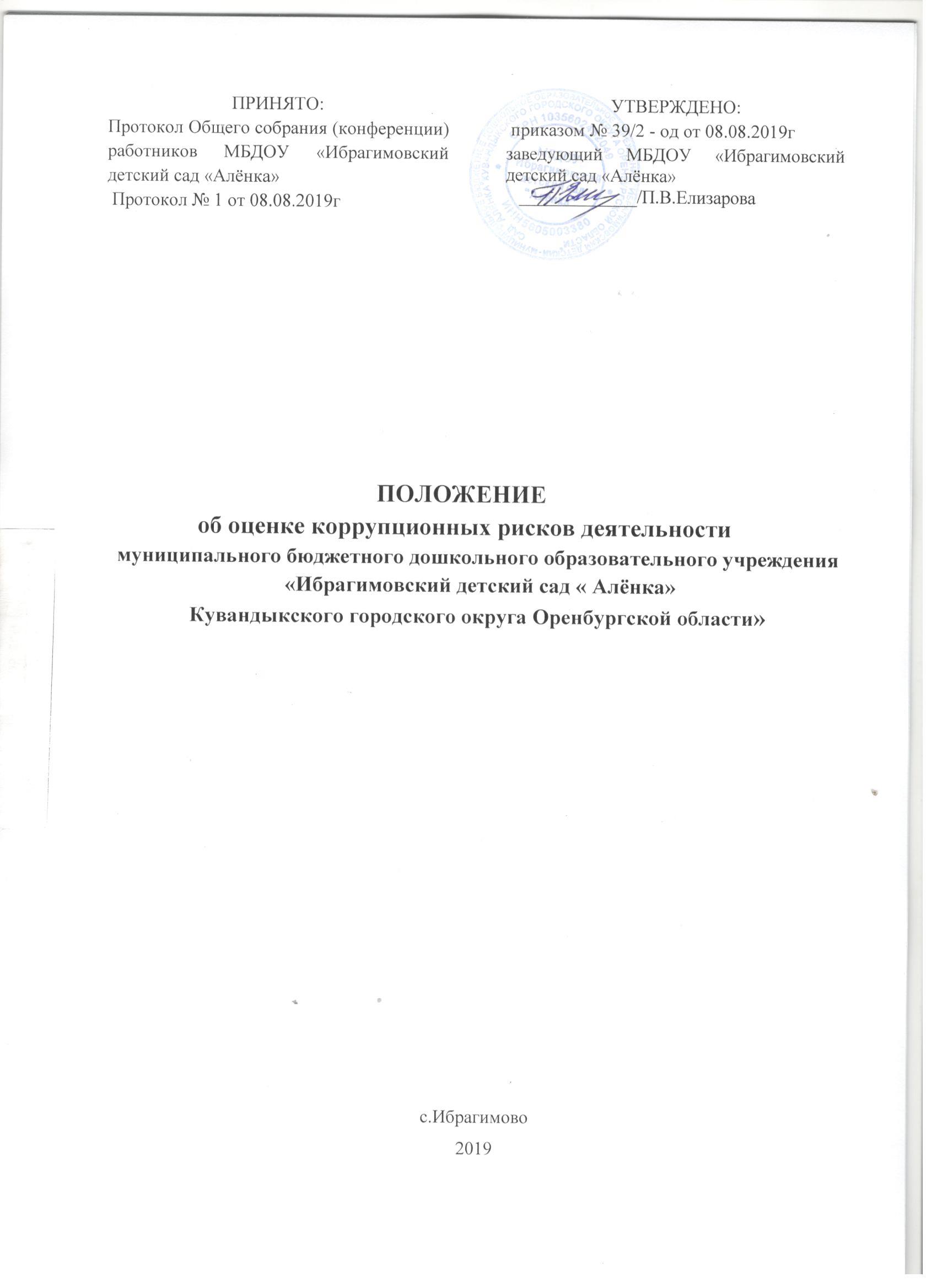 Общие положения Оценка коррупционных рисков является важнейшим элементом антикоррупционной политики Муниципального бюджетного дошкольного образовательного учреждения «Ибрагимовский детский сад «Алёнка» Кувандыкского городского округа Оренбургской области» (далее – Учреждение), позволяющая обеспечить соответствие реализуемых антикоррупционных мероприятий специфике деятельности Учреждения и рационально использовать ресурсы, направляемые на проведение работы по профилактике коррупции в Учреждении.В соответствии  со статьей 13.3.Федерального закона от 25.12.2008 № 273-ФЗ «О противодействии коррупции» и Методическим рекомендациям по проведению оценки коррупционных рисков, возникающих при реализации функций (письмо Минтруда России от 20.02.2015г № 18-0/10/П-906) целью оценки коррупционных рисков является определение конкретных процессов и видов деятельности Учреждения, при реализации которых наиболее высока вероятность совершения работниками Учреждения коррупционных правонарушений, условий и обстоятельств (действий, событий), возникающих в ходе конкретного управленческого процесса, позволяющих злоупотреблять должностными (трудовыми) обязанностями в  виде денег, ценностей, иного имущества или услуг имущественного характера, иных имущественных прав вопреки законным интересам общества и государства.Настоящее Положение разработано с учетом Методических рекомендаций по разработке и принятию организационных мер по предупреждению и противодействию коррупции, разработанных Министерством труда с социальной защиты Российской Федерации, Устава и других локальных актов Учреждения.Порядок оценки коррупционных рисковОценка коррупционных рисков в деятельности Учреждения проводится на стадии разработки антикоррупционной политики, так и после ее утверждения на регулярной основе. На основании оценки коррупционных рисков составляется перечень коррупционно – опасных функций и разрабатывается комплекс мер по устранению или минимизации коррупционных рисков.Оценка коррупционных рисков в деятельности Учреждения осуществляет должностное лицо, ответственное за профилактику коррупционных правонарушений. Этапы проведения оценки коррупционных рисков:  Провести анализ деятельности Учреждения, выделив:отдельные процессы; составные элементы процессов (подпроцессы). Выделить «критические точки» (элементы (подпроцессы), при реализации которых наиболее вероятно возникновение коррупционных правонарушений. Составить для подпроцессов, реализация которых связана с коррупционным риском, описание возможных коррупционных правонарушений, включающее: характеристику выгоды или преимущество, которое может быть получено работником Учреждения или Учреждением при совершении коррупционного правонарушения; должности в Учреждении, которые являются «ключевыми» для совершения коррупционного правонарушения (потенциально коррупциогенные должности); возможные формы осуществления коррупционных платежей (денежное вознаграждение, услуги, преимущества и т.д.).Разработать на основании проведенного анализа карту коррупционных рисков Учреждения (сводное описание «критических точек» и возможных коррупционных правонарушений).Сформировать перечень должностей, связанных с высоким коррупционным риском. В отношении работников Учреждения, замещающих такие должности, устанавливаются специальные антикоррупционные процедуры и требования (предоставление сведений о доходах, имуществе, обязательствах имущественного характера) .Разработать комплекс мер по устранению или минимизации коррупционных рисков. Такие меры разрабатываются для каждой «критической точки». В зависимости от специфики конкретного процесса такие меры включают: проведение обучающих мероприятий для работников Учреждения по вопросам противодействия коррупции;  согласование с органом местного самоуправления, осуществляющим функции учредителя, решений по отдельным вопросам перед их принятием;  создание форм отчетности по результатам принятых решений (например, ежегодный отчет о деятельности, о реализации программы и т.д.); - внедрение систем электронного взаимодействия с гражданами и организациями;  осуществление внутреннего контроля за исполнением работниками Учреждения своих обязанностей (проверочные мероприятия на основании поступившей информации о проявлениях коррупции);  использование видео- и звукозаписывающих устройств в местах приема граждан и представителей организаций и иные меры.Карта коррупционных рисков Карта коррупционных рисков (далее – Карта) содержит:зоны повышенного коррупционного риска (коррупционно-опасные функции и полномочия), которые считаются наиболее предрасполагающими к возникновению коррупционных правонарушений; перечень должностей Учреждения, связанных с определенной зоной повышенного коррупционного риска (с реализацией коррупционно- опасных функций и полномочий);  типовые ситуации, характеризующие выгоды или преимущества, которые могут быть получены отдельными работниками при совершении коррупционного правонарушения;  меры по устранению или минимизации коррупционно-опасных функций.  Карта разрабатывается должностным лицом, ответственным за профилактику коррупционных правонарушений в Учреждении в соответствии с формой указанной в приложении к настоящему Положению, и утверждается руководителем Учреждения.  Изменению карта подлежит: по результатам ежегодного проведения оценки коррупционных рисков в Учреждении; в случае внесения изменений в должностные инструкции работников Учреждения, должности которых указаны в Карте или учредительные документы Учреждения;  в случае выявления фактов коррупции в Учреждении.Приложение №1Положению об оценке коррупционных рисков МБДОУ «Ибрагимовский детский сад «Алёнка» Кувандыкского городского округа Оренбургской области»Карта коррупционных рисков МБДОУ «Ибрагимовский детский сад «Алёнка»Кувандыкского городского округа Оренбургской области»Приложение 2Положению об оценке коррупционных рисков МБДОУ «Ибрагимовский детский сад «Алёнка» Кувандыкского городского округа Оренбургской области»Перечень должностей, замещение которых связано с коррупционными рискамиМБДОУ «Ибрагимовский детский сад «Алёнка» Кувандыкского городского округа Оренбургской области»Заведующий (осуществление постоянно организационно-распорядительных и административно-хозяйственных функций; осуществление муниципальных закупок; предоставление муниципальных услуг гражданам; подготовка и принятие решений о распределении бюджетных ассигнований; управление имуществом; осуществление закупок для нужд учреждения). Воспитатель (осуществление постоянно и временно организационно-методических распорядительных функций; предоставление муниципальных услуг гражданам; хранение и распределение материально-технических ресурсов). Заведующий хозяйством (осуществление постоянно хозяйственных функций; хранение и распределение материально-технических ресурсов).  Кладовщик (предоставление муниципальных услуг гражданам; хранение материально-технических ресурсов).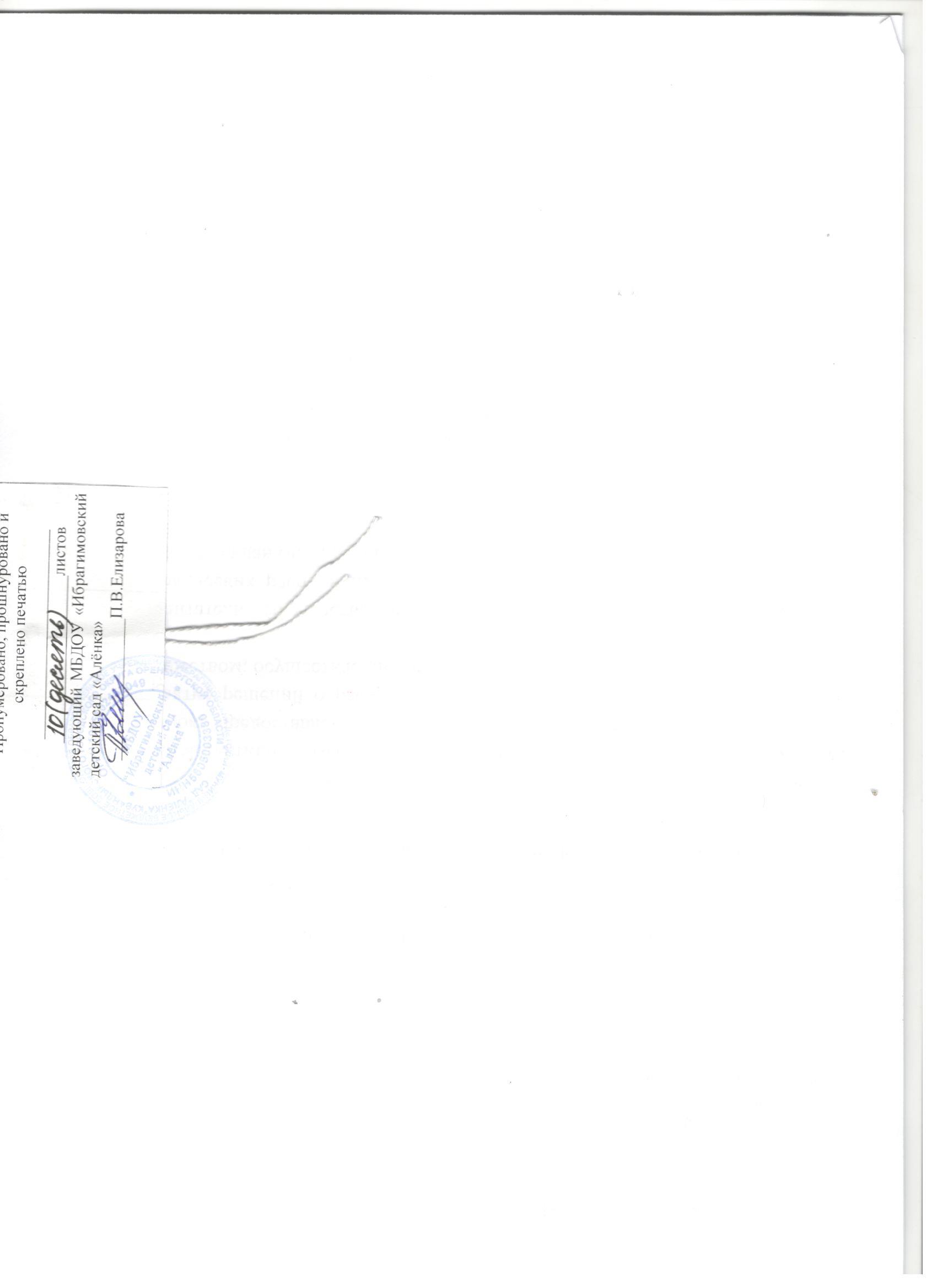 УТВЕРЖДАЮЗаведующий МБДОУ «Ибрагимовский детский сад «Алёнка»______________/П.В.Елизарова«08» августа  2019 годаЗоны повышенного коррупционного риска (коррупционно-опасные функции и полномочия)Перечень должностей УчрежденияТиповые ситуацииМеры по минимизации/ устранению коррупционного рискаОрганизация деятельности УчрежденияЗаведующий, воспитательИспользование своих служебных полномочий при решении личных вопросов, связанных с удовлетворением материальных потребностей должностного лица или его родственников либо иной личной потребностей должностного лица или его родственников либо иной личной заинтересованностиИнформационная открытость деятельности Учреждения. Соблюдение утвержденной антикоррупционной политики. Разъяснение работникам положений о мерах ответственности за совершение коррупционных правонарушений.Осуществление закупок и заключение контрактов на поставку товаров, работ и оказание услуг.Заведующий, заведующий хозяйствомОтказ от проведения моноторинга цен на товары, работы и услуги. Предоставление заведомо ложных сведений о проведении мониторинга цен на товары, работы, услуги. Заключение контрактов без соблюдения процедуры закупки, предусмотренной законодательством.Проведения мониторинга стоимости товаров, работ и услуг. Соблюдение требований законодательства в сфере закупок. Разъяснение работникам положений о мерах ответственности за совершение коррупционных правонарушенийПрием на работу новых работниковЗаведующийПредоставление непредусмотренных законом преимуществ (протекционизм, семейственность) для поступления на работу в образовательное Учреждение.Разъяснительная работа с ответственными лицами о мерах ответственности за совершение коррупционных правонарушений. Проведение собеседования при приеме на работу в образовательное УчреждениеРабота со служебной информациейЗаведующий, заведующий хозяйством, воспитательИспользование в личных или групповых интересах информации, полученной при выполнении служебных обязанностей, если такая информация не подлежит официальному распространению. Попытка несанкционированн ого доступа к электронным ресурсам. Замалчивание информации.Соблюдение утвержденной антикоррупционной политики Учреждения. Ознакомление с нормативными документами, регламентирующими вопросы предупреждения и противодействия коррупции в Учреждении. Разъяснение работникам Учреждения положений законодательства о мерах ответственности за совершение коррупционных правонарушенийРабота с обращениями юридических и физических лиц.Заведующий, воспитательНарушение установленного порядка рассмотрения обращений граждан и юридических лиц. Требование от физических и юридических лиц информации, предоставление которой не предусмотрено действующим законодательством.Разъяснительная работа. Соблюдение установленного порядка рассмотрения обращений граждан. Контроль рассмотрения обращений.Взаимоотношения с должностными лицами в органах власти и управления, правоохранительными органами и другими организациямиЗаведующий, воспитатель, заведующий хозяйствомДарение подарков и оказание неслужебных услуг должностным лицам в органах власти и управления, правоохранительных органах и различных организациях, за исключением символических знаков внимания, протокольных мероприятийСоблюдение утвержденной антикоррупционной политики Учреждения. Ознакомление с нормативными документами, регламентирующими вопросы предупреждения и противодействия коррупции в Учреждении.Принятие решений об использовании бюджетных средств и средств от приносящей доход деятельностиЗаведующийНецелевое использование бюджетных средств и средств, полученных от приносящей доход деятельности.Ознакомление с нормативными документами, регламентирующими вопросы предупреждения и противодействия коррупции. Разъяснительная работа о мерах ответственности за совершение коррупционных правонарушенийРегистрация материальных ценностей и ведение баз данных материальных ценностей.Заведующий, заведующий хозяйствомНесвоевременная постановка на регистрационный учет материальных ценностей. Умышленно-досрочное списание материальных средств и расходных сохранности имущества. Умышленное досрочное списание материальных средств и расходных материалов с регистрационного учета.Организация работы по контролю за деятельностью материально-ответственных лиц. Ознакомление с нормативными документами, регламентирующими вопросы предупреждения и противодействия коррупции в Учреждении. Создание и организация работы постоянно действующей комиссии для проведения инвентаризации, выбытия материальных запасов и основных средств Проведение ежегодной инвентаризации с участием представителей бухгалтерии.Оплата труда, назначение стимулирующих выплатЗаведующий, воспитательОплата рабочего времени не в полном объеме Оплата рабочего времени в полном объеме, когда работник фактически отсутствовал на рабочем местеРабота комиссии по установлению стимулирующих выплат. Использование средств на оплату труда в строгом соответствии с Положением об оплате труда. Разъяснение ответственным лицам о мерах ответственности за совершение коррупционных правонарушений.Проведение аттестации педагогических работников на соответствие занимаемой должностиЗаведующий, воспитательНеобъективная оценка деятельности педагогических работников, завышение результативности труда. Предоставление недостоверной информации.Комиссионное принятие решения. Разъяснение ответственным лицам о мерах ответственности за совершение коррупционных правонарушенийПрием  (перевод) воспитанников в образовательное Учреждение.Заведующий, воспитательПредоставление непредусмотренных законом преимуществ (протекционизм, семейственность) для поступления. Незаконное взимание денежных средств с родителей (законных представителей)Обеспечение открытой информации о наполняемости групп. Соблюдение нормативных документов по вопросам порядка приема в образовательное Учреждение. Соблюдение утвержденных правил приема воспитанниковСоставление, заполнение документов, справок, отчетностиЗаведующий,  воспитатель, заведующий хозяйствомИскажение, сокрытие или предоставление заведомо ложных сведений в отчетных документах, справкахРазъяснение ответственным лицам о мерах ответственности за совершение коррупционных правонарушений Организация внутреннего контроля за исполнением должностными лицами своих обязанностей.УТВЕРЖДАЮЗаведующий МБДОУ «Ибрагимовский детский сад «Алёнка»______________/П.В.Елизарова«08» августа  2019 года